CENSORSHIP RESEARCH PAPER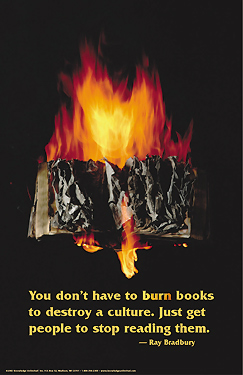 “After all, a computer is a book and a long-playing record is a book-they just have different shapes.”  Ray BradburyPurpose:  Ray Bradbury’s novel Fahrenheit 451 provides a realistic and somewhat frightening depiction of life in the future where censorship has been taken to the extreme. By conducting research on your own, you will consider whether some of Bradbury’s predictions about the future have come true.Guiding Questions:  Your research paper about censorship should explore one of the following questions or you are encouraged to come up with your own idea (subject to teacher approval).The History of Censorship (550 BC to 1950s): What has society learned from the history of censorship and how might this influence censorship in the future?Present-Day Censorship in America (Media: Radio, TV, Film, Art):  Is some form of government censorship necessary to protect society, or should freedom of speech be absolute?3.	Present-Day in Censorship in America (Music):  Considering the profound and even revolutionary role music has played in society, what is the danger of imposing restrictions on music lyrics that are considered controversial or offensive?4.	Present-Day Censorship in America (The Internet):  How will society change (positively and/or negatively) if Internet restrictions increase in the future?5.	Censorship Elsewhere in the World:  Why have foreign governments gone to such extremes to censor the works of a few prominent authors?  What are they afraid of?6.	Book Burning and Book Banning:  What would society lose if the most frequently targeted books for censorship were burned, banned, or altered so they no longer offend people?7.	First Amendment: What effect does censorship have on an individual’s right of religion, ideas and expression?Research Requirements:  After conducting thorough research about your topic (by finding a minimum of 3-5 sources), you should have enough evidence to answer your guiding questions. This answer (stated in 1 sentence) will become the thesis statement of your paper. The evidence you discover through your research process will become the support for your thesis.Paper Requirements:  Each of the following deliverables will be required leading up to and including the final draft of your paper:MLA Format Requirements: Perfect your current knowledge of MLA format including parenthetical documentation and creating a works cited document. Use the following online resources to help you:Works Cited Information:  http://www.citationmachine.net/mla RESEARCH TOPICSThe History of Censorship (550 BS to 1950s)- Research the history of censorship including key figures William Tyndale, John Peter Zenger, Thomas Bowdler, Joseph McCarthy. Adolf Hitler, and Joseph Stalin and others to determine the roots, motivation, reasons, and dangers of censorship in our past and how this may have influenced censorship in our present-day society.Present-Day Censorship in America (Media: Radio, TV, Film, Art)- Examine present-day censorship of the media in America, considering both direct media (radio, tv, and film) and indirect forms such as art. Investigate the authorities that control or regulate these media such as the Federal Communications Commission or the National Endowment of the Arts, and their policies on ratings and censorship. Also consider the development of technologies such as the V-chip to allow parents to regulate what their children are able to watch.Present-Day Censorship in America (Music)- Consider the implications of Bradbury’s statement that “ a long-playing record is a book.” Look at the most frequently attacked music and why it is attacked as well as the music industry’s efforts to self-regulate. Discuss the role of the legal system in censorship and regulation of music including the issues raised in the “Rapping Nasty” article.Present-Day Censorship in America (The Internet)- The Internet remains to be the fastest growing and most accessible arena for individuals and groups to exercise free speech and publish their ideas to a mass audience. While the Internet today remains largely unregulated, that may change in the future. Investigate the government’s recent discussions about the need to regulate the Internet. Consider what forms of Internet censorship already occur and why. Like Bradbury does in Fahrenheit 451, predict how you think the Internet will be used and regulated in the future.Censorship Elsewhere in the World- Examine censorship in other parts of the world where the consequences have been even more severe than in America including the possibility of death and/or imprisonment for authors. Investigate some of the authors who have been or still are targets of censorship in their countries including James Joyce, Federico Garcia Lorca, Alexander Solzhenitsyn, Nadine Gordimer, and Salman Rushdie. Consider what topics they wrote about and what they were willing to endure in order to see their works published.Book Burning and Book Banning- Research the history of book burning. In the United States, few books are burned anymore, but they continue to be banned. Investigate how and why books continue to be banned and how this is possible given the First Amendment right to free speech. Find out about the most frequently targeted books for banning as well as particular authors who have been singled out such as Kurt Vonnegut, Jr., J.D. Salinger, Mark Twain, Judy Blume, Stephen King, or J.K. Rowling. Consider the harm done through the censorship of important works such The Diary of Anne Frank and others.PLACES TO START YOUR RESEARCH ONLINEThe History of Censorship (550 BC to 1950s)History (500 to 1950s):	Encyclopedia: http://www.infoplease.com/ce6.society/A0857225.html	Timeline: http://www.tabula-rasa.info/DarkAges/CensorshipTimeline.htmlWilliam Tyndale: http://www.bbc.co.uk/history/people/william_tyndale John Peter Zenger: http://earlyamerica.com/earlyamerica/bookmarks/zenger/Thomas Bowdler: http://www.britannica.com/EBchecked/topic/76108/Thomas-Bowdler Hitler’s Book Burning: http://www.historyplace.com/worldwar2/triumph/tr-bookburn.htm Nazi’s & Art: http://fcit.coedu.usf.edu/holocaust/arts/artDegen.htmPresent-Day Censorship in America (The Media: Radio, Film, TV)Present-Day (1960-2002) Timeline:	http://www.tabula-rasa.info/DarkAges/CensorshipTimeline.htmlFCC & Radio Shock Jocks: http://www.fcc.gov/cgb/consumerfacts/radiocallin.htmlFilm:	http://www.informationclearinghouse.info/article1819.htmFilm Censorship (New York State): http://www.archives.nysed.gov/a/research/res_topics_film_censor.shtml History of Film Censorship: http://ncac.org/resource/a-brief-history-of-film-censorship/ Present-Day Censorship in America (Music)History of Banned Music: http://www.lehigh.edu/~infirst/musiccensorship.html CD-Warning Labels: http://www.npr.org/blogs/therecord/2010/10/29/130905176/you-ask-we-answer-parental-advisory---why-when-how Famous Artists by Decade: http://tsort.info/music/faq_decade_artists.htm 	The Beatles, Rolling Stones, 2Live Crew, Nirvana, Marilyn Manson, Eminem, etc.Music artists: http://www.nytimes.com/2008/06/22/arts/music/22play.html?_r=0 Parent Music Resource Center: https://www.youtube.com/watch?v=1f3x5lbj-7g Music Censorship: http://deflem.blogspot.com/1993/08/rap-rock-and-censorship-1993.htmlPresent-Day Censorship in America (The Internet)FAQs About Internet Censorship: http://www.debate.org/internet-censorship/ Internet Censorship: http://www.epic.org/free_speech/censorship/Legal Challenge to Internet Censorship:  http://www.epic.org/free_speech/censorship/lawsuit/The Use of Internet Filters at Schools (by state): http://www.ncsl.org/research/telecommunications-and-information-technology/state-internet-filtering-laws.aspx  Fahrenheit 451.2: Is Cyberspace Burning? : https://www.aclu.org/technology-and-liberty/fahrenheit-4512-cyberspace-burning Censorship Elsewhere in the WorldHistory:	Encyclopedia: http://www.infoplease.com/ce6/society/A0857226.html	Timeline: http://tabula-rasa.info/DarkAges/CensorshipTimeline.htmlInternet Censorship on a Global Scale: https://sites.google.com/site/internetandthefirstamendment/issues-of-free-speech-on-the-internet Authors:	James Joyce: http://classiclit.about.com/od/bannedliteratur1/a/aa_ulysses.htm 	Federico Garcia Lorca: http://users.ipfw.edu/jehle/deisenbe/encyclopedia/Lorca.pdf	Alexander Solzhenitsyn: http://www.nndb.com/people/246/000027165/ 	Nadine Gordimer: http://www.nobelprize.org/nobel_prizes/literature/laureates/1991/gordimer-article.html Salman Rushdie: http://www.vanityfair.com/culture/2014/05/salman-rushdie-ian-mcwean-martin-amis-satanic-verses-fatwa Book Burning vs. Book BanningHistory of Book Burning: http://www.ushmm.org/wlc/en/article.php?ModuleId=10005852 History of Book Banning: http://www.ala.org/bbooks/about Classic Literature:	Kurt Vonnegut, Jr., J.D. Salinger, Mark Twain, The Diary of Anne FrankPopular Authors that are Banned: http://www.bannedbooksweek.org/censorship/bannedbooksthatshapedamerica Banned Books Week: https://www.aclu.org/blog/free-speech/banned-books-week-struggle-against-censorship-continues Freedoms (First Amendment)First Amendment Rights: http://www.ala.org/advocacy/intfreedom/censorshipfirstamendmentissues/firstamendment Freedom to Read: http://www.ala.org/advocacy/intfreedom/statementspols/freedomreadstatement Freedom of Speech: https://sites.google.com/site/internetandthefirstamendment/history-of-freedom-of-speech Internet and the 1st Amendment: https://sites.google.com/site/internetandthefirstamendment/history-of-speech-on-the-internet Music and the 1st Amendment: http://stevejones.me/pubs/1991/BannedUSA.pdf Art and the 1st Amendment: http://www.jstor.org/discover/10.2307/777210?uid=3739576&uid=2134&uid=2129&uid=2484607347&uid=2484607337&uid=2&uid=70&uid=3&uid=3739256&uid=60&sid=21104823694197  Pros and Cons of Censorshiphttp://apecsec.org/pros-and-cons-of-censorship/ http://www.buzzle.com/articles/pros-and-cons-of-censorship.html https://www.waterloo.k12.ia.us/schoolsites/thespectator/censorship-does-both-harm-good Standards for Evaluation of a Research PaperDELIVERABLEPOINTSDUE DATE1. Thesis Statement5 pts.2. Source Cards (Minimum of 3-5 Sources)5 pts.3. Note Cards Based on Research (3 points per source)15 pts.4. A Detailed Outline10 pts.5. Rough Draft with Parenthetical Documentation & Works Cited15 pts.6. Final Draft in MLA Format (Minimum of 2-3 Pages in Length; 5 paragraphs)50 pts.TOTAL100 pts.Score of 6(100-95)Score of 5(94-88)Score of 4(87-80)A research paper in this category is outstanding, demonstrating clear and consistent mastery, although it may have a few minor errors.A research paper in this category is effective, demonstrating reasonably, consistent mastery, although it may have occasional errors or lapses in quality.A research paper in this category is competent, demonstrating adequate mastery, although it will have lapses in quality.Effectively and insightfully develops a point of view, shows outstanding critical thinking, and uses clearly appropriate examples.Effectively develops a point of view on the issue, shows strong critical thinking, and generally uses appropriate examples.Develops a point of view on the issue and demonstrates competent critical thinking, using adequate examples.Has a strong, specific and insightful thesis statement that is clearly focused and supported.Has a strong and specific thesis statement that is clearly focused and supported.Has a specific thesis statement that is generally focused and supported.Exhibits skillful use of language, using varied, accurate, accelerated vocabulary, and meaningful variety in sentence structure.Exhibits facility in the use of language, using appropriate word choice, and variety in sentence structure.Exhibits adequate but inconsistent use of language, using a generally appropriate vocabulary, and has some variety in sentence structure.Gives credit for ideas and statements of others, and generally uses all MLA guidelines.Gives credit for ideas and statements of others, and uses most MLA guidelines.Gives credit for most ideas and statements of others, and uses some MLA guidelines.MLA formatted works cited page accompanies paper and is generally free of errors.MLA formatted works cited page accompanies paper with minor errors in MLA guidelines.MLA formatted works cited page accompanies paper with some errors in MLA guidelines.Score of 3(79-70)Score of 2(69-60)Score of 1(59-0)A research paper in this category is inadequate, but demonstrates developing master, and is marked by ONE or MORE of the following weaknesses:A research paper in this category is seriously limited, demonstrating little mastery, and is flawed by one or MORE of the following weaknesses:A research paper in this category is fundamentally lacking, demonstrating little or no mastery, and is severely flawed by ONE or MORE of the following weaknesses:Develops a point of view on the issue, demonstrating some critical thinking, but may do so inconsistently or use inadequate examples.Develops a point of view on the issue that is vague or seriously limited, demonstrating weak critical thinking, and/or providing inappropriate examples.   Develops no viable point of view on the issue, and provides no support through research or examples.Has a general thesis statement that is somewhat focused and supported.Has a vague thesis statement and provides little support through research and examples.Has no thesis statement.Displays developing facility in the use of language, but sometimes uses a weak vocabulary or inappropriate word choice, and lacks variety in sentence structure.Displays little variance in the use of language, using a limited vocabulary or incorrect word choice, and has frequent problems with sentence structure.Displays fundamental errors in vocabulary and severe problems in sentence structure.Inconsistently gives credit for ideas and statements of others. And uses few MLA guidelines.Fails to attribute quotes, ideas, and statements by others, and generally does not use MLA guidelines.Fails to attribute quotes, ideas, and statements by others, and generally does not use any MLA guidelines.MLA formatted work cited page accompanies paper with numerous errors in MLA guidelines.MLA formatted works cited page accompanies paper with serious errors in MLA guidelines.No works cited page accompanies paper.